Администрация МОБУ СОШ № 7 имени А.А.Пономарева города Лабинска Лабинского района сообщает, что в 2023-2024 учебном году планирует открытие одного десятого класса (25 мест) гуманитарный профиль(психолого-педагогической направленности)Перечень документов, предъявляемых при поступлении в десятый класс:-Заявление о приеме в десятый класс-Документ, удостоверяющий личность заявителя-Документ, удостоверяющий личность ребенка-Аттестат об основном общем образовании установленного образца-Заключение и рекомендации психолого-медико-педагогической комиссии и согласие родителей (для детей с ограниченными возможностями здоровья)-Документ, подтверждающий право заявителя на пребывание в Российской Федерации (для иностранных граждан и лиц без гражданства)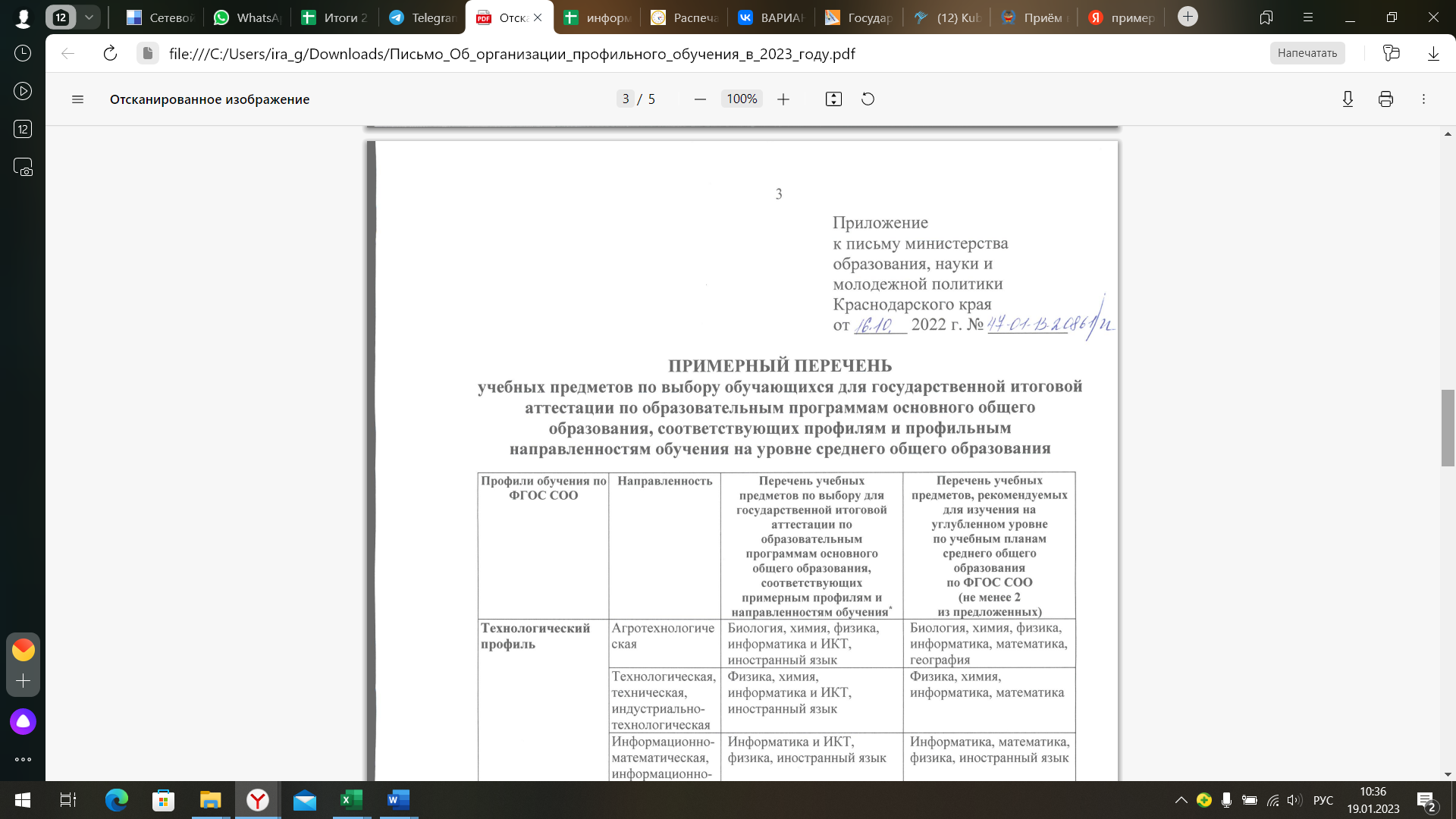 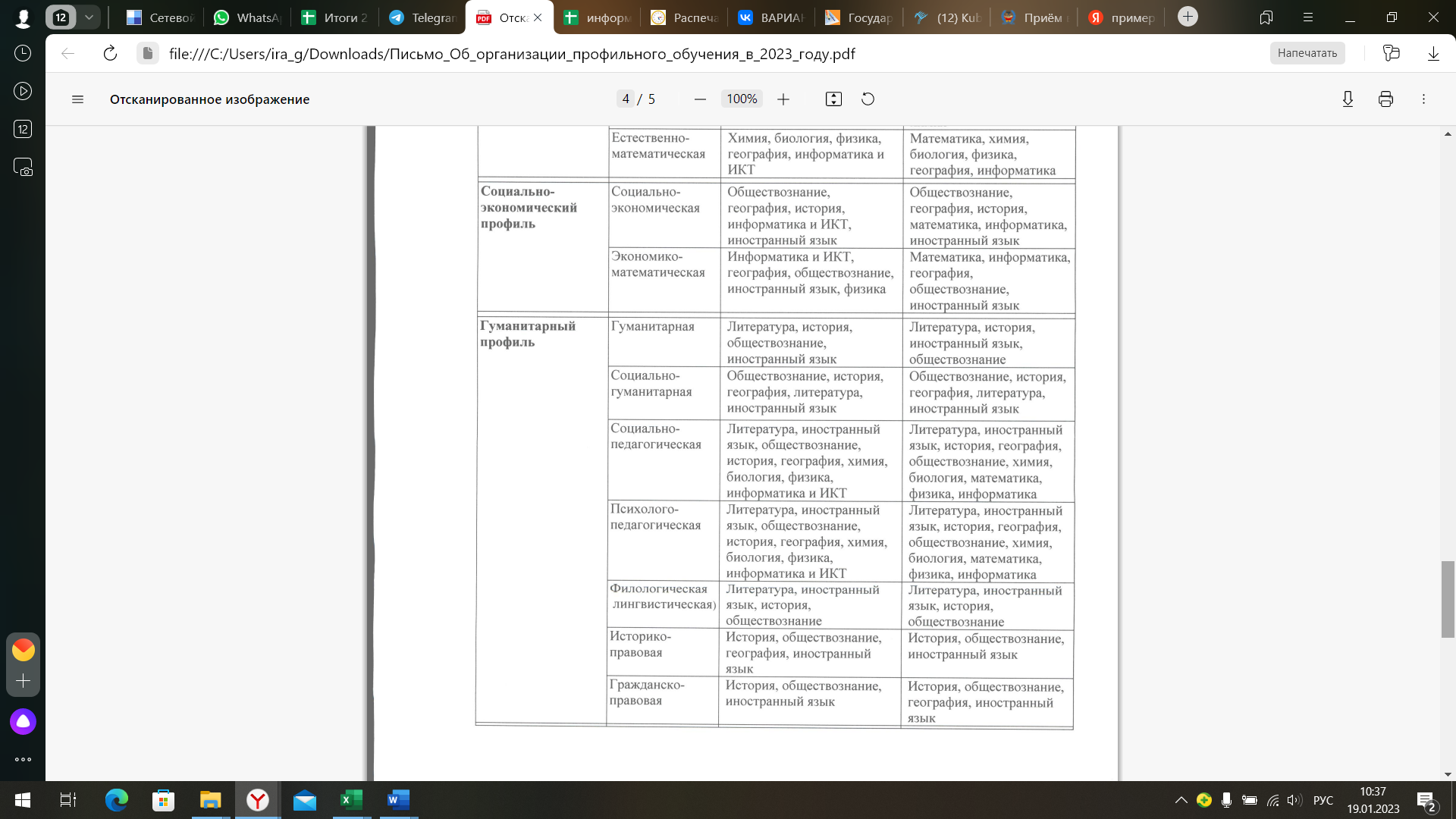 